IntroductionThe paper should be organized into logical parts or sections. Subsections are not numbered. Any subsection is given a brief heading. The contents include the introduction that should define clearly the nature of the problem, and the references should be made to previously published papers. Theoretical, experimental, results, discussions and conclusions form the main sections of the paper. Theoretical section extends the analytical background of the article and develops a new formulation of the problem. Calculations are achieved here using the developed equations and the modifications should be pointed out. Depending on the suggested research methods, the experimental investigation is achieved, using the testing instruments or design and manufacturing a test rig. Materials and methods are detailed here. In the results and discussions section, the significance of the obtained results should be pointed out and the citations and the discussions of the literatures should be avoided in this section. Sometimes results and discussions are combined in one section.Guidelines for paper preparationI. Text CitationsReferences should be cited in numerical order according to their order of appearance. Numbered reference citation should be enclosed by square brackets [x]. In case of two citations, the numbers are separated by a comma [1,2]. In case of more than two reference sequential citations, the numbers should be separated by a dash [1-3] and [1,3,12,..] for non-serialized citations. Within the text, in the case of two authors, the last names of both authors should be included in the citation with the word "and" separating the names of the two authors. In case of more than two researchers, only the first name of the authors should be included with the other authors being denoted by “et al.”Ref. [4] or reference [4] should not be used except at the beginning of sentences, Reference [4] indicted that …….Papers that have not been published should be cited as “
unpublished”. Please give affiliations and addresses for private 
communications.II. Abbreviations and AcronymsDefine all the abbreviations and acronyms the first time they appear in the article text. Do not use abbreviations in the paper title unless they are unavoidable. Write zero before the decimal 0.56 and do not write .56 and write cm3 and do not write cc. For dimensions use 6.5×6.5 cm2, and do not write 6.5 cm 6.5×cm. III. Nomenclature & unitsThe nomenclature should be in alphabetic (capital letters first, followed by lowercase letters), followed by any Greek symbols, with subscript and superscript last. Units should be included between parentheses (x) using the international system of units SI (MKS) or CGS as primary units. English units may be used as secondary units (in parentheses). Avoid combining SI and CGS units that leads to confusion because equations do not balance dimensionally. The following sample of the symbols may be created in the nomenclature(Symbols, Greek, & abbreviations):A: Area (mm2)E: Young's modulus (GPa)Fx,Fy,Fz: Forces in x, y, z directions (N) []: Vector of nodal displacement (mm): Stress tensor (MPa)ASTM: American society for testing and materialsCOM: Center of massIP: Interface pressure (kPa)IV. EquationsEquations should be numbered consequently beginning with (1) to the end of the paper. The parentheses should be set flush right in the column in the same line as the equation within the text. Equations should be referenced as Eq. (x) except at the beginning of the sentence: "Equation (1) is.... “ (1)                                      (2)The symbols should be defined before the equations appear or immediately following.V. Figures All figures should be numbered and have a caption of the figure number and a brief title of the figure. Figure should be referenced as Figure 1, and figures as Figures 1-3. The position of the Figure should be at the top or at the bottom of page as close as possible to the first reference. Figures may appear in color / shaded of gray. Figures that are composed of only black lines and shapes should have no shaded or have-tones of gray and appear only black and white. If a multipart figure is made up of multiple figures, the figure should be compatible with journal guidelines. The avoidance of sizing of figures less than one column should be avoided, because the enlargement results in a poor reproduction of the image.In addition, minor reduction of figure size has an adverse effect on the quality of the original size of the figure.Large figures may span both columns and positioned at the top or the bottom of the page. Borders around outside figure should be avoided. In figure axes labels, use words rather than symbols.VI .Tables All tables should be numbered according to their appearance in the text. Refer to tables as Table 1 and Tables 1 and 2 in the paper text. The data are black and white but sometimes include color. The avoidance of sizing of table's less than one column is essential to avoid the enlargement, which results in a poor reproduction of the table. In addition, minor reduction of table size has an adverse effect on the quality of the table. Large tables may span both columns and position at the top or the bottom of the page.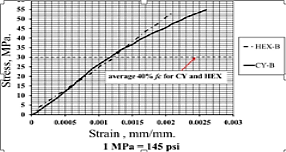 Figure 1: Stress-strain relationships for series CY-B and HEX-B at the age of 28 days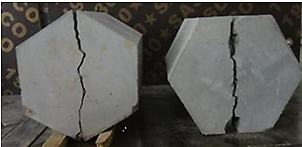 Figure 2: Final fracture pattern of the proposed specimens in splitting tensile Table 1: Test results of deep beam specimens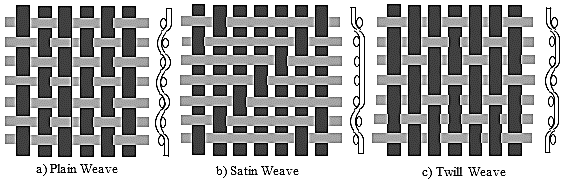 Figure 3: Forms of woven fabricsTable 2: Weight of short, particle, powder, and polyester resin with different volume fractionVII. FootnotesFootnote number is inserted in superscripts pattern (Footnote) 1.The actual footnote is written at the bottom of the column in which it is cited. The letters are used for table footnote (Table I).VII. Formatting GuidelinesThe author should consider the following points:The final submission of the paper requires that Font type has to be Times New Roman and the abstract only should be typed Italian style. The article is written in A4 (210mm by 297mm) size. Margin of 2.5cm from left side and the other sides should be with margins 2cm.The manuscript should be written in a two columns style with a space of 0.5 cm between the columns. The column size is 8.0 cm, and the number of pages does not exceed 12.The title of the paper should be at the top of the page with font character size (16) bold placed above the abstract. Two line paces between the title and the abstract are left. The author name should be typed in font character size (12) bold, leave 0.3 line space, author's affiliation are given of font size (10).The text font of the abstract and the keywords  is (10) character size The section title should be numbered and (12) character size bold leaving 0.3 line space, the text font should be of size (11) with single spacing. The equations are typed in (11) pt. 1The footnote is avoided on the first page, and the footnote information should be integrated within the text. Place figure title below the figure and the table title above the table with font character bold and size (10), while the text inside figures and tables should be of font character size (10). Figure x and Table x should be in bold. The distance between the figure and the figure title is 0.3 line. The same distance should be between the table title and the table.Figures, tables, and charts occupy one column; the wide should be 80 mm or one page 165 mm. The maximum depth is 257 mm .when choosing the depth of the figures and charts, a space should be allowed for a caption. The figures are not allowed less than column width, unless it is necessary to maintain the appropriate shape of the figure and avoid the distortion. The resolution of figures, author photograph(s), color, and gray scale figures should be a minimum 300 dpi.Appendix, acknowledgement, and references do not carry numbers; they are written in bold of font character size (12). The references cited should be written with font character size (10).Subsections titles are written with font character size (11), italic style and do not carry numbers. A space of (0.3 line) is left between the subsection and the text.The journal title should be of font character size (11) regular and included on the pages at the top from the left to the right at a distance from top edge 1.5 cm. The footer should contain the Engineering and Technology Journal. The Vol. xx, Part (x), No. xx, year are typed on the right on the same line of the journal name. They are typed regular with font character size (11).A copyright footer should be at the bottom of the first page only from the left to the right and of font character size (10) regular. This footer includes Copyright©2017 by UOT, IRAQ. Pages number are typed on the right on the same line of a copyright. They are typed regular with font character size (10).3. Submission ProcedureI. AimThe Journal aims to disseminate knowledge in the field of Engineering, Technology, and Science. All the research articles should be submitted to the scientific evaluation procedures of publishing and documentation. The journal undertakes only the publishing of new articles that had not been published previously in other journals or debated in conferences.II. Instructions for article submissionThe research article should be submitted electronically or hard in 4 copies in English language, author's name should be omitted from two copies. The initial submission should be one column per page to give the referees space to write comments.The author should fill a declaration form, which states that the article will not be published during the evaluation period.The author should pay a fee of (ID 55 000) at submission and a fee of (ID 55 000) when the article is accepted.The annual subscription in the journal inside Iraq is (ID 250 000) and outside Iraq is ($ 500) including the shipping fees.III. CorrespondencesRepublic of Iraq, BaghdadUniversity of Technology, Iraq Engineering and Technology JournalP.O. Box: 35010Email: etj@uotechnology.edu.iq4. ConclusionA conclusion should point out the distinguished results of the achieved work and do not replicate the abstract. A conclusion may suggest recommendations for work extension and new applications. AppendixAppendixes should be placed before the acknowledgement if needed. If there is more than one appendix, they should be named as A, B, etc. Formulae and equations should be given separate numbering, Eq. (A.1), Eq. (A.2), etc. and in subsequent appendix, Eq. (B.1), and similarly for tables and figures, Table A.1, Fig. A.1 etc.Appendix-AA.1 Evaluation of Fourier series ConstantThe Fourier series function is,              (A.1)Where,                     (A.2)Acknowledgement Acknowledgements may be directed to individuals or institutions that have contributed to the research or a government agency.ReferencesReferences to journal articles or any work should include year of publication, full title, full name of the publication in which it appeared, volume number and page numbers of cited article. References to textbooks and technical reports should include year of publication, full title, publisher, city of publication and the page numbers of the work being cited. Reference numbers are set flush left and form a column of their own content of the reference. The reference numbers are on the line, enclosed in square brackets. In all references, the given name of the author or editor is abbreviated to the initial only and precedes the last name. The abbreviations should be used such as Dept. instead of Department, Eng. instead of Engineering, and Univ. instead of University. A space of (0.3 line) is left between two references. The forms of writing the references are as follows: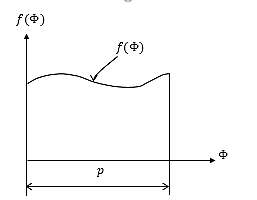 Figure A-1: General functionBook format:T.H. Richards, “Title of the Book,” Publisher, nth ed, City of Publisher, Year. S.S. Rao, “Title of Chapter in the Book,”   Publisher, nth ed, City of Publisher, Ch. X, pp. xx-xx, Year.Examples:T.H. Richards, “Energy Methods in Stress Analysis,” EliisHorwood, 1st ed., London, 1977.S.S. Rao, “Analysis of Trusses, Beams, and Frames,” Butterworth-Heinemann, 4th ed., London, ch. 9, pp. 277-458, 2005.Periodicals format:C.L. Author1, G.M. Author2, and R.D. Author3, “Title of Paper,” Title of Periodical, Vol. x, No x, pp. xx-xx, month, Year.Example:C.L. Lobo, G.M. Mullings, and R.D. Gaynor, “Effect of Capping Materials and Procedures on the Measured Compressive Strength of High-strength Concrete,” Cement, Concrete, and Aggregates, Vol. 16, No. 2, pp. 173-180, 1994.Reports format:J.K. Author, “Title of Report,” Name of Co., City of Co., Country, Report xxx, Year.E.E. Reber, R.L. Michell, and C.J. Carter, “Oxygen Absorption in the Earth's Atmosphere,” Aerospace Comp., Los. Angeles, CA, Tech. Rep. TR-0200(4230-46-)-3, 1988.Conference proceeding format:J.K. Author, “Title of Paper,” Name of Conf., City of Conf., pp. xx-xx, Year. M.M. AL-Saqi, K.F. Sarsam, and T.S. AL-Attar, “Investigation a Specimen Geometry for Strength Control Tests of Concrete,” The 2nd Int. Conference on Building Construction and Environment-BCEE2, Lebanon, 2015.Example:R. Ince, S. Yillmaz, and M. Gor, “Size Effect in Splitting Diagonal Cubes,” 2nd Int. Balkans Conf. on Challenges of Civil Eng., BCCE, Tirana, Albania, pp. 604-611, 2013.Patents format:J. K. Author, “Title of Patent,” U.S. Patent x xxx xxx, Month, day, Year.Example:G. Brandli and M. Dick, “Alternating Current Fed Power Supply,” U.S. Patent 4 084 217, Nov 4, 1978.Theses format:A.A. Author, “Title of Thesis,” M.Sc. Thesis, Dept., Univ., City of Univ., Country, Year.A.A. Author, “Title of Thesis,” Ph.D. Thesis, Dept., Univ., City of Univ., Country, Year.F.H. Rahil, “A new Swelling Pressure Apparatus,” MSc. Thesis, Building & Construction Dept., Univ. of Technology, Iraq, 1992.A.H., Saleh, “The Effect of Die Profiles on Combined Forward–Backward Extrusion Process,” Ph.D. Thesis, Production & Metallurgy Eng. Dept., Univ. of Technology, Baghdad, Iraq, 2008.Standard format:Title of Standard, Standard number, date.Iraqi Code Committee,” Iraqi Building Code Requirements for reinforced Concrete Code Building research Centre,” Scientific Research Council, Iraq,” 1987.Format for journals available on line:Author, (year, month), Title, Journal, Vol. xx, pp. xx-xx, Available site/path/fileExampleR.J. Vidmar, On the Use of Atmospheric Plasmas as Electromagnetic Reflectors. IEEE Trans. Sci. [Online], 21(3), pp. 8776-880, 1992.  Available: http://www.halcyon.com/pub/journals/21ps03-vidmar Format for books available on line:Author, (year, month day), Title (edition), Vol. xx, (issue), available; site/path/file Example: J. Jones, networks, (2nd ed.), 1991. Available: http://www.atm.com First A. AuthorAffiliation           Address             City, Country     Email: Second A. AuthorAffiliation           Address               City, Country      Third A. AuthorAffiliation             Address                City, Country       Received on: xx/xx/xxxxAccepted on: xx/xx/xxxxPreparation of Papers for Engineering and Technology JournalAbstract-These instructions give guidelines for preparing the article to be published in the Engineering & Technology Journal using MS World 7.0 or later. A short abstract should open the paper and give a clear indication of the aims, scope and the main results of the paper. The reader may decide from the abstract that the full text is of particular interest or not. The author should consider that the abstract is an indication of the scope of the topic and the obtained results and not a way of condensing the problem in a few words for quick reading. It should be no more than 200 words. It is placed under the title with a single space from the title. The paper titles should be concise and definitive. The length of the title should not exceed three lines. The abbreviations and formulae should be avoided. Papers titles should be written in uppercase and lowercase letters, not all uppercase. Capitalize the words of the paper title. Avoid writing a long formula and define all symbols used in the abstract and do not cite the references here.Keywords- Keywords should be included in a separate line immediately after the abstract. Maximum 6 keywords (words or phrases). The general and plural terms and multiple concepts should be avoided (avoid for example, “and”  “of”). Enter keywords or phrases in alphabetical order, separated by commas.How to cite this article: F.A. Author, S.A. Author and T.A. Author, “Title of the Article,” Engineering and Technology Journal, Vol. xx, Part A, No. yy, pp. xx-yy, xxxx.How to cite this article: F.A. Author, S.A. Author and T.A. Author, “Title of the Article,” Engineering and Technology Journal, Vol. xx, Part A, No. yy, pp. xx-yy, xxxx.Group no.Beam designationshear cracking load (kN)Ultimate load (kN)Solid beam1-S200870GA0.8-110-OC100470GA1-110-OC100410GA1.2-110-OC80360SampleWeight of Fiber Materials ( g )Weight of Fiber Materials ( g )Weight of Fiber Materials ( g )Weight of Resin Materials (g)Sampleshort fiberparticle fiberpowder fiberpolyesterS10.90.15.887.2927S20.80.211.7614.41824S30.70.317.6421.62721S40.60.423.5228.83618S50.50.529.4364515